                              MODELOS DE REFERÊNCIAS PARA CONFECÇÃO DE UNIFORMES        Frente                           Modelo  item 04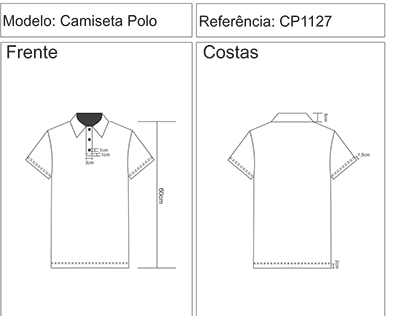 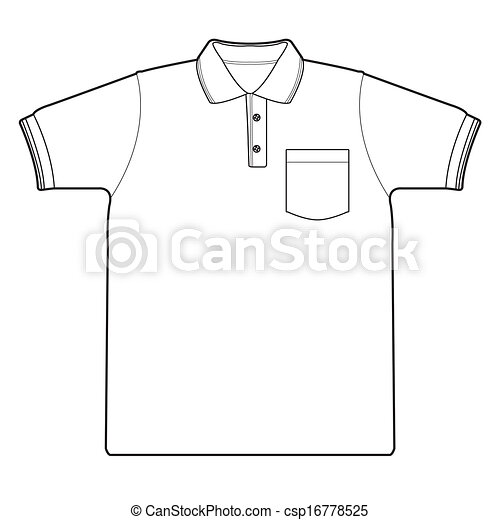 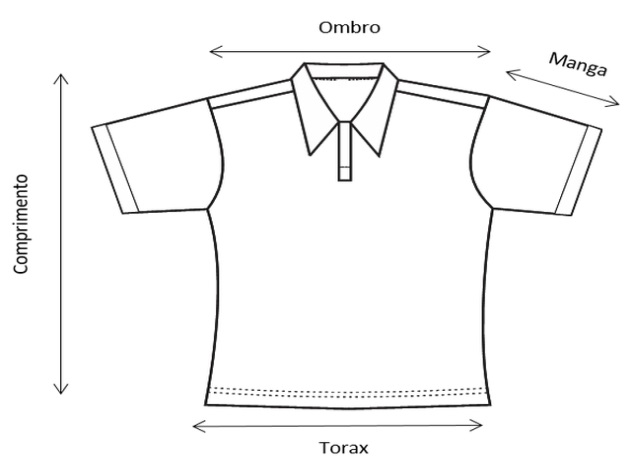 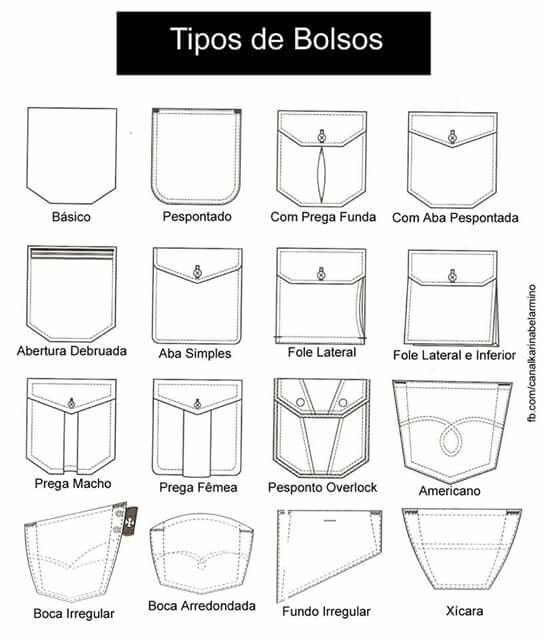                          Modelo de referência, incluir bolso – item 01 Modelo de referência itens 02 e 03
   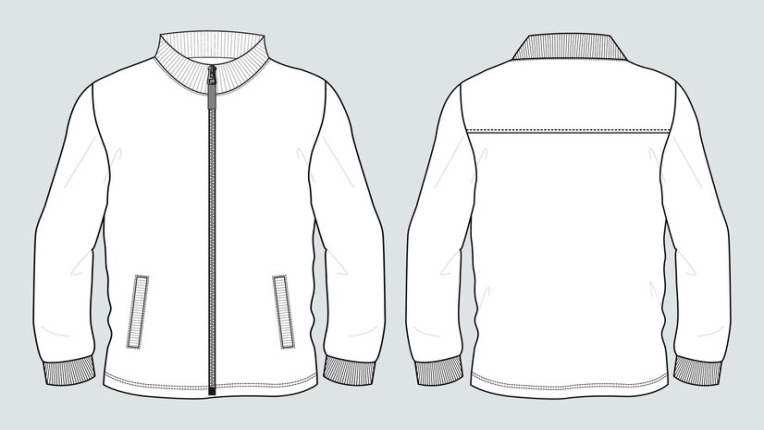 